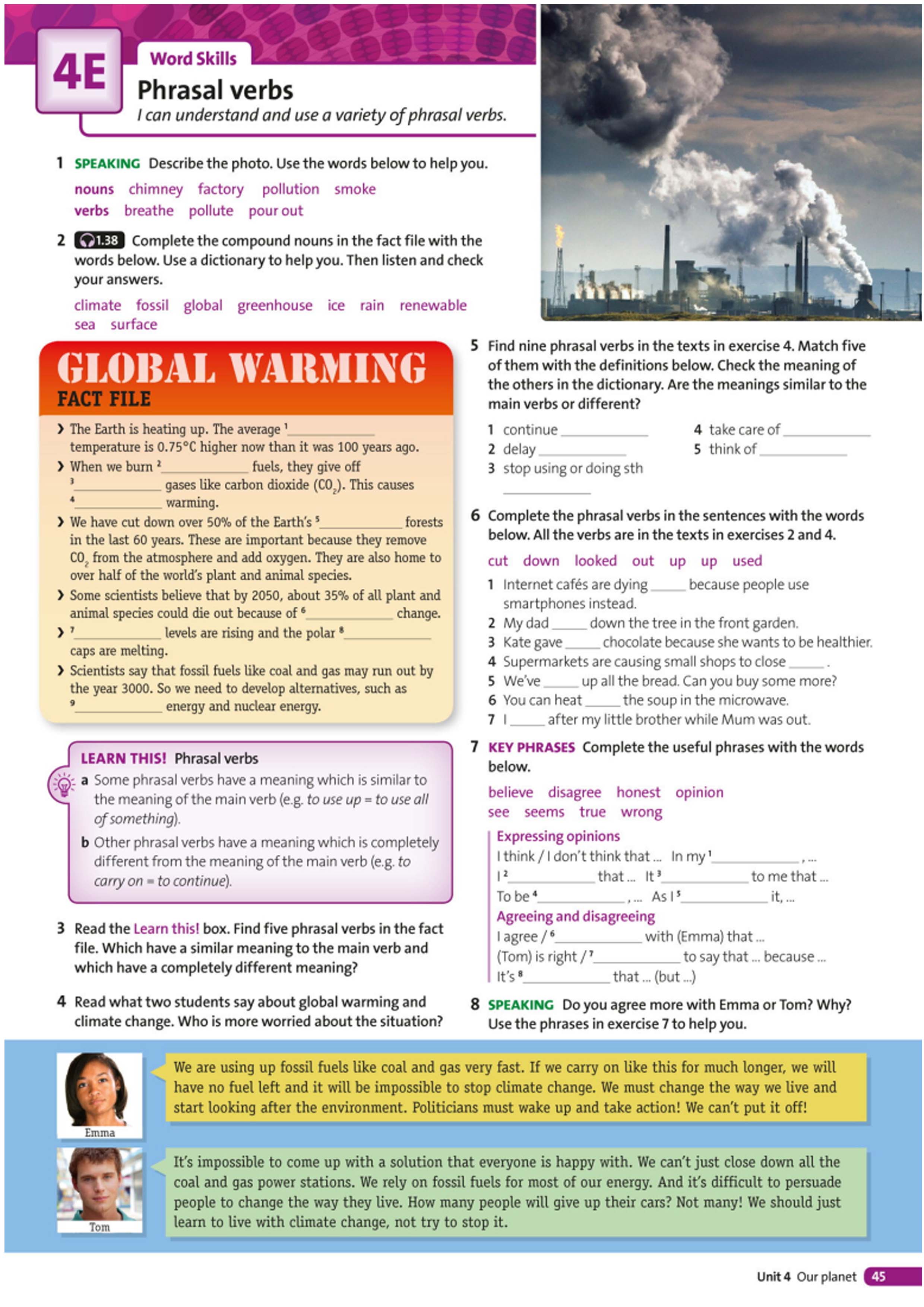 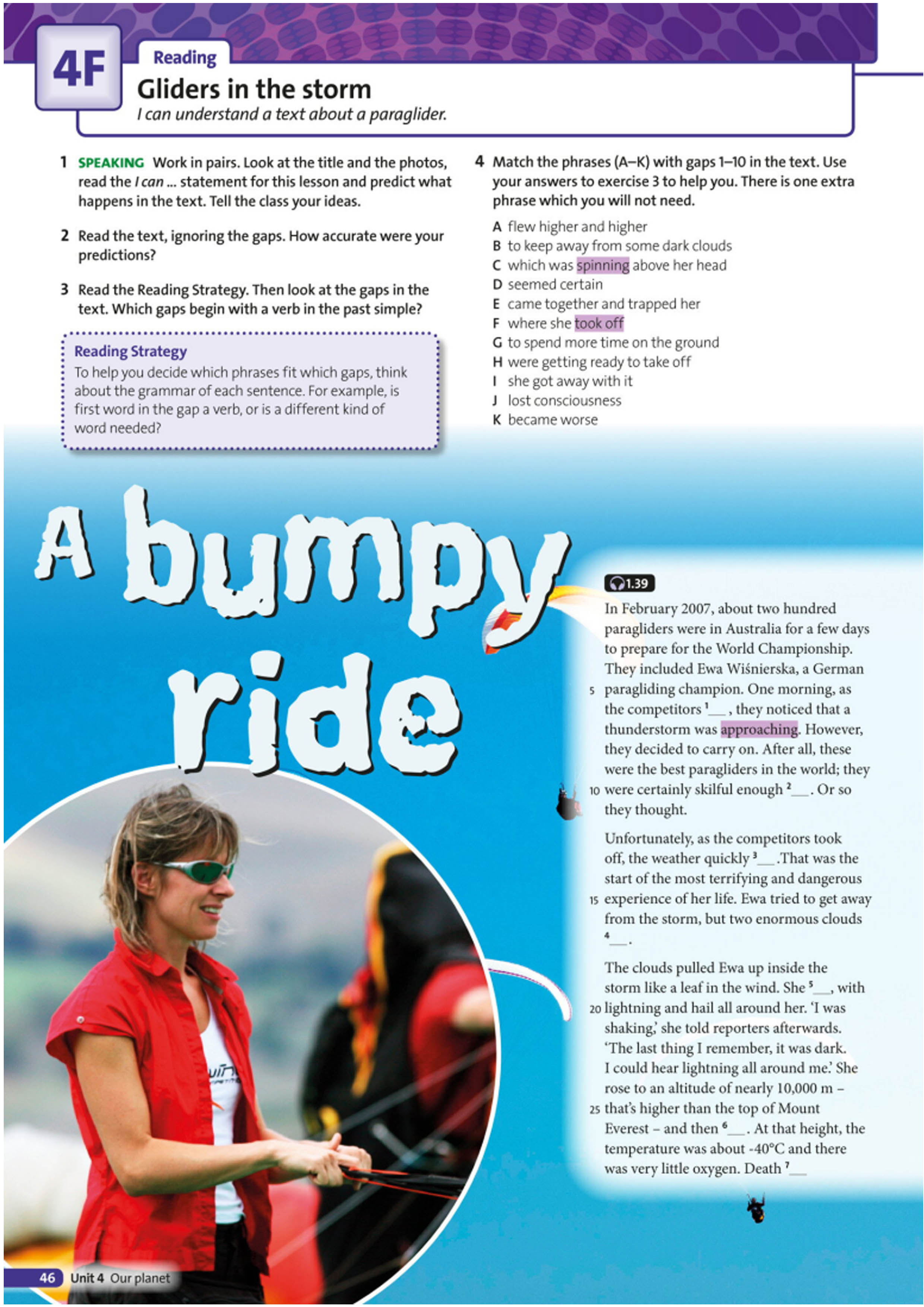 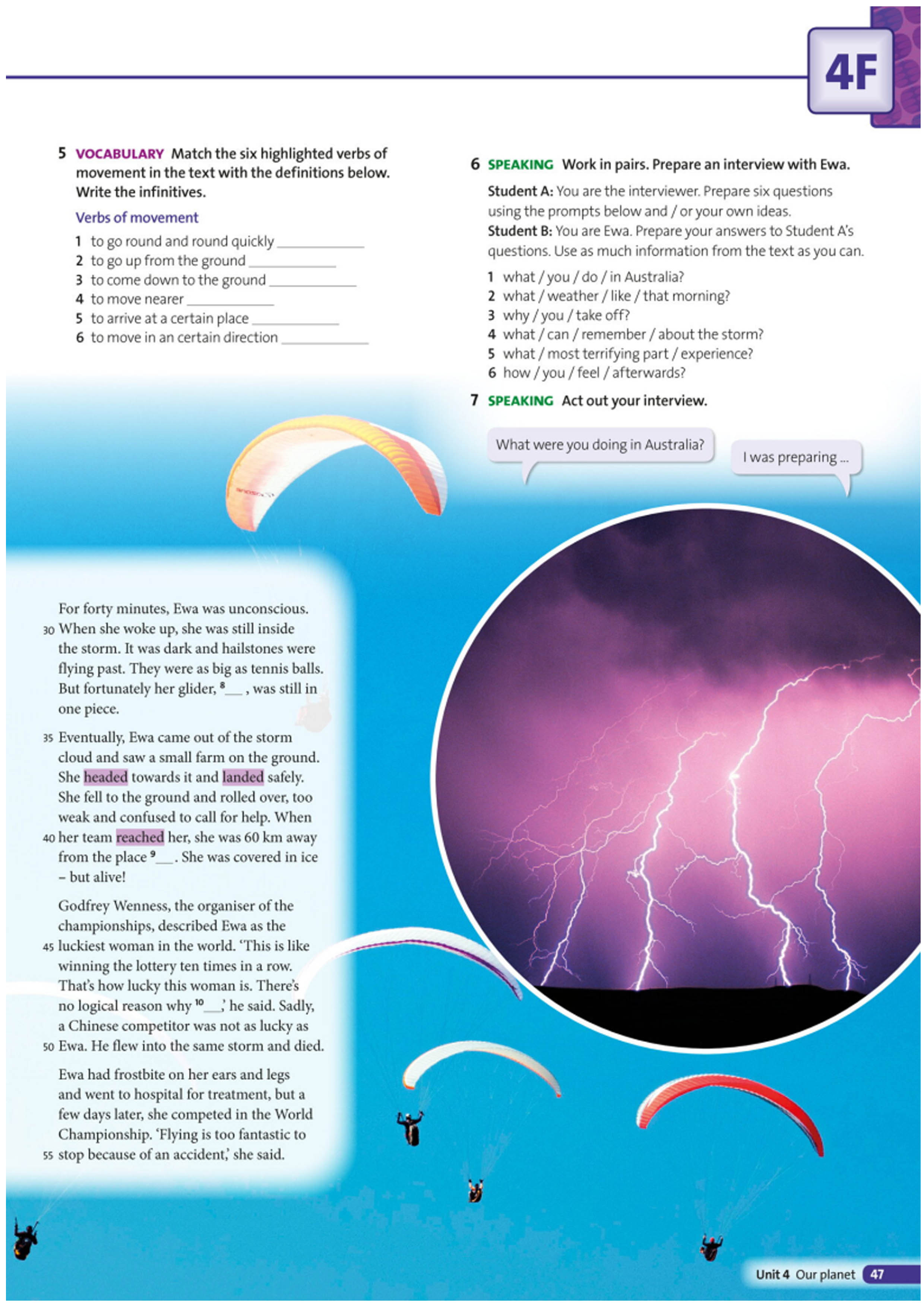 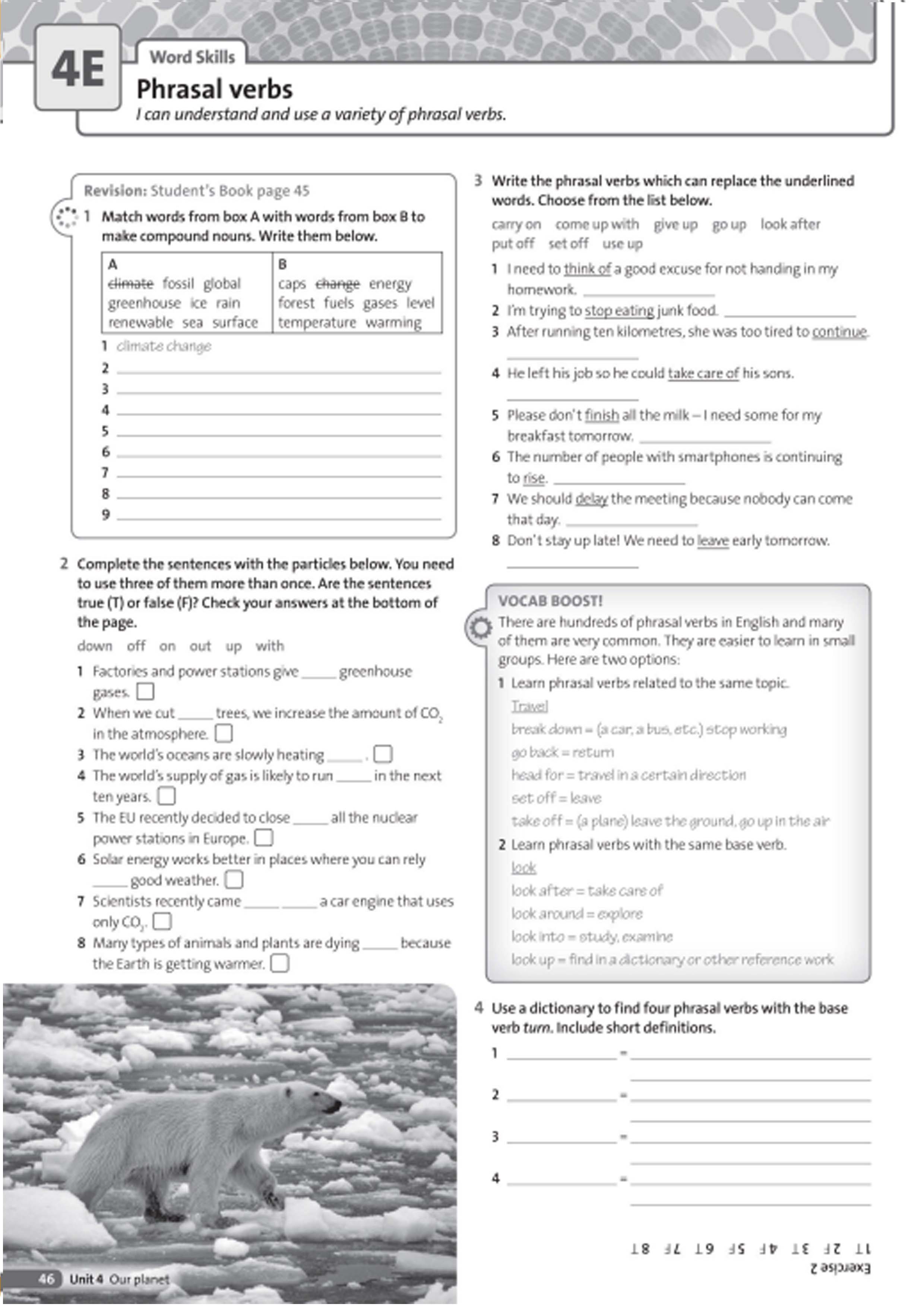 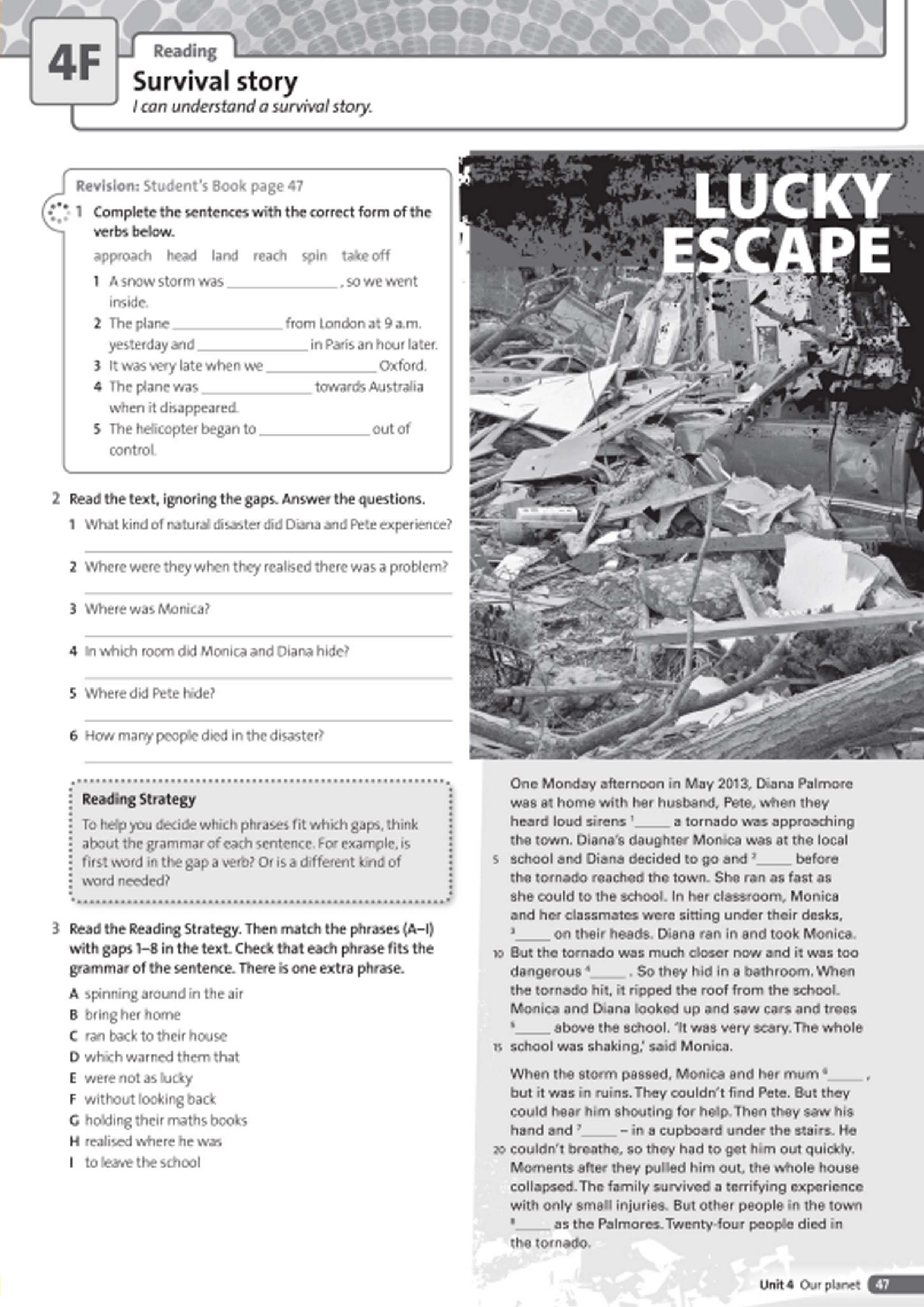 LINKS DE AUDIOShttps://drive.google.com/open?id=1lMlnjDkRmGha5EHsFj1yf438m82fj30R